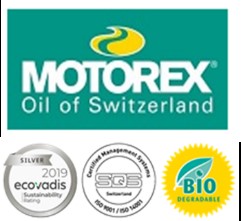 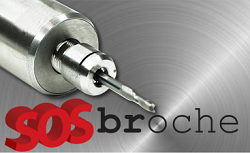 ADRESSE DE FACTURATION ET DE LIVRAISON :ADRESSE DE FACTURATION ET DE LIVRAISON :Société :Nom Prénom :Adresse :Code postal :Ville :DESIGNATIONDESIGNATIONREF.CONDP.U. HTTVAP.U. TTCQUANTITE Produit de nettoyage du circuit avant renouvellement du liquide réfrigérantProduit de nettoyage du circuit avant renouvellement du liquide réfrigérantProduit de nettoyage du circuit avant renouvellement du liquide réfrigérantProduit de nettoyage du circuit avant renouvellement du liquide réfrigérantProduit de nettoyage du circuit avant renouvellement du liquide réfrigérantProduit de nettoyage du circuit avant renouvellement du liquide réfrigérantProduit de nettoyage du circuit avant renouvellement du liquide réfrigérantProduit de nettoyage du circuit avant renouvellement du liquide réfrigérantCS-CLEANERCS-CLEANERCS-CLEANERCS-CLEANERCS-CLEANERCS-CLEANERCS-CLEANERCS-CLEANER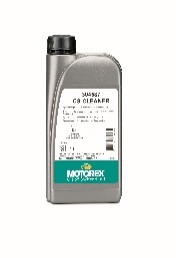 Description:CS-CLEANER est un nettoyant de systèmes neutre pour les circuits de liquide de refroidissement et de systèmes de refroidissement pour broches à hautes vitesses pour machines-outils. Grâce à l'additivation inédite sans biocides, le CS-CLEANER ne fait plus partie des produits biocides et peut, de ce fait, être mis en œuvre à l'échelle mondiale sans aucune restriction.304589-11 litre-(33 litres de produit fini)18,56 €20%22,27 €Utilisation:48 heures avant le changement de liquide de refroidissement, ajouter 3% de CS-CLEANER du volume total du système. Si les systèmes sont très encrassés, nous recommandons de prolonger la mise en circulation jusqu'à 72 heures ou donner un biocide.Après adjonction du nettoyant de système, le traitement mécanique de la machine peut être poursuivi sas interruption.304589-55 litres-(165 litres de produit fini)70,52 €20%84,62 €Liquide de refroidissement prêt à l’emploiLiquide de refroidissement prêt à l’emploiLiquide de refroidissement prêt à l’emploiLiquide de refroidissement prêt à l’emploiLiquide de refroidissement prêt à l’emploiLiquide de refroidissement prêt à l’emploiLiquide de refroidissement prêt à l’emploiLiquide de refroidissement prêt à l’emploiCOOL-XCOOL-XCOOL-XCOOL-XCOOL-XCOOL-XCOOL-XCOOL-X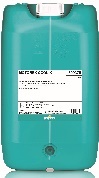 Description:MOTOREX COOL-X est un liquide de refroidissementprêt à l'emploi avec protection anticorrosion pour broches hautes performances. Ses composants passivent les différents matériaux et les protègent à long terme de la corrosion. COOL-X est un liquide de refroidissement très efficace, dont la capacité thermique massique de 4,1 J/g.K est pratiquement identique à celle de l'eau (4,187 J/g.K).Capacité calorifique : 100%.3047225 litres
-
(5 litres de produit fini)38,14 €20%45,77 €Utilisation:COOL-X est prêt à l'emploi, ne pas ajouter de l'eau. Une température de service moyenne de 20 à 25°C protège durablement et très efficacement les élastomères. Dans des conditions d'utilisation optimales et sous réserve que les prescriptions d'utilisation soient respectées. La durée d'utilisation de la substance réfrigérante peut atteindre 2 ans.30037525 litres
-
(25 litres de produit fini)157,73 €20%189,28 €Liquide de refroidissement à diluerLiquide de refroidissement à diluerLiquide de refroidissement à diluerLiquide de refroidissement à diluerLiquide de refroidissement à diluerLiquide de refroidissement à diluerLiquide de refroidissement à diluerLiquide de refroidissement à diluerCOOL CONCENTRATECOOL CONCENTRATECOOL CONCENTRATECOOL CONCENTRATECOOL CONCENTRATECOOL CONCENTRATECOOL CONCENTRATECOOL CONCENTRATE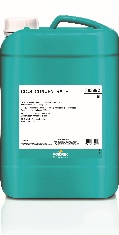 Description:COOL CONCENTRATE est un liquide derefroidissement concentré miscible à l’eau entièrement synthétique. Ses composants passivent les différents matériaux et les protègent à long terme de la corrosion. Une fois mélangé, COOL CONCENTRATE est un liquide de refroidissement très efficace, dont la capacité thermique massique de 4,1 J/g.K est pratiquement identique à celle de l’eau (4,187 J/g.K).Capacité calorifique : 100%3038925 litres-(45 litres de produit fini)81,44 €20%97,73 €Utilisation:Pour la préparation de COOL CONCENTRATE, utiliser exclusivement de l'eau potable.Préparer un mélange avec 11% de COOL CONCENTRATE. Utiliser uniquement des récipients de mélange propre. Verser immédiatement le mélange dans le système de refroidissement préparé. Si ces valeurs sont hors de la plage admissible, il convient d'utiliser le COOL-X.Dans les conditions d'utilisation optimales et sous réserve que les prescriptions d'utilisation soient respectées, la durée d'utilisation de la substance réfrigérante peut atteindre les 1 an.30037825 litres-(227 litres de produit fini)360.82 €20%432,98 €OUOUOUOUOUOUOUOUCOOL-PROTECT CONCENTRATECOOL-PROTECT CONCENTRATECOOL-PROTECT CONCENTRATECOOL-PROTECT CONCENTRATECOOL-PROTECT CONCENTRATECOOL-PROTECT CONCENTRATECOOL-PROTECT CONCENTRATECOOL-PROTECT CONCENTRATE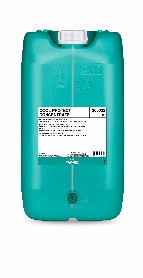 Description:COOL-PROTECT est un liquide de refroidissement de broches sur la base de propylène glycol (PG) et dispose d'un potentiel de risque plus faible que le monoéthylène glycol (MEG). Il est particulièrement approprié pour les systèmes de refroidissement de broches motorisés.Capacité calorifique : 95%3050345 litres-(20 litres de produit fini)78,35 €20%94,02 €Utilisation:Pour la préparation de COOL-PROTECT CONCENTRATE, utiliser exclusivement de l'eau potable.Préparer un mélange avec 25% de COOL-PROTECT CONCENTRATE. Utiliser uniquement des récipients de mélange propres. Verser immédiatement le mélange dans le système de refroidissement préparé.Veiller à n'utiliser ni composants zingués dans le système de refroidissement, ni des matériaux analogues pour les récipients de mélange ou de stockage. La durée d'utilisation de la substance réfrigérante peut atteindre 2 ans.30503225 litres-(100 litres de produit fini)284,54 €20%341,45 €Produits complémentairesProduits complémentairesProduits complémentairesProduits complémentairesProduits complémentairesProduits complémentairesProduits complémentairesProduits complémentairesREFRACTOMETREREFRACTOMETREREFRACTOMETREREFRACTOMETREREFRACTOMETREREFRACTOMETREREFRACTOMETREREFRACTOMETRE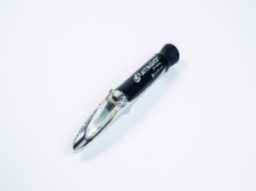 Description:Instrument de mesure permettant la détermination optique (réfraction du rayon lumineux) de la teneur en huile d'un lubrifiant réfrigérant allongé d'eau (émulsion).Unité20%BANDELETTES D’ANALYSESBANDELETTES D’ANALYSESBANDELETTES D’ANALYSESBANDELETTES D’ANALYSESBANDELETTES D’ANALYSESBANDELETTES D’ANALYSESBANDELETTES D’ANALYSESBANDELETTES D’ANALYSES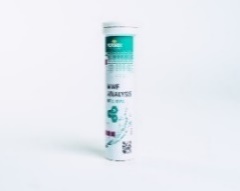 Description:Bandelettes indicatrices permettant de mesurer la valeur du PH.Niveau idéal 8,3 - 9,0.Unité20%A NOTER : Des frais de transport sont appliqués (Calculés en fonction du poids total et de la dimension)Une offre définitive, comprenant les frais de transport, vous parviendra après réception de la pré-commande.A NOTER : Des frais de transport sont appliqués (Calculés en fonction du poids total et de la dimension)Une offre définitive, comprenant les frais de transport, vous parviendra après réception de la pré-commande.A NOTER : Des frais de transport sont appliqués (Calculés en fonction du poids total et de la dimension)Une offre définitive, comprenant les frais de transport, vous parviendra après réception de la pré-commande.A NOTER : Des frais de transport sont appliqués (Calculés en fonction du poids total et de la dimension)Une offre définitive, comprenant les frais de transport, vous parviendra après réception de la pré-commande.A NOTER : Des frais de transport sont appliqués (Calculés en fonction du poids total et de la dimension)Une offre définitive, comprenant les frais de transport, vous parviendra après réception de la pré-commande.A NOTER : Des frais de transport sont appliqués (Calculés en fonction du poids total et de la dimension)Une offre définitive, comprenant les frais de transport, vous parviendra après réception de la pré-commande.A NOTER : Des frais de transport sont appliqués (Calculés en fonction du poids total et de la dimension)Une offre définitive, comprenant les frais de transport, vous parviendra après réception de la pré-commande.A NOTER : Des frais de transport sont appliqués (Calculés en fonction du poids total et de la dimension)Une offre définitive, comprenant les frais de transport, vous parviendra après réception de la pré-commande.Remplissez le formulaire, enregistrez-le sur votre ordinateur AVANT de nous le renvoyer à l’adresse suivante : support@sosbroche.frRemplissez le formulaire, enregistrez-le sur votre ordinateur AVANT de nous le renvoyer à l’adresse suivante : support@sosbroche.frRemplissez le formulaire, enregistrez-le sur votre ordinateur AVANT de nous le renvoyer à l’adresse suivante : support@sosbroche.frRemplissez le formulaire, enregistrez-le sur votre ordinateur AVANT de nous le renvoyer à l’adresse suivante : support@sosbroche.frRemplissez le formulaire, enregistrez-le sur votre ordinateur AVANT de nous le renvoyer à l’adresse suivante : support@sosbroche.frRemplissez le formulaire, enregistrez-le sur votre ordinateur AVANT de nous le renvoyer à l’adresse suivante : support@sosbroche.frRemplissez le formulaire, enregistrez-le sur votre ordinateur AVANT de nous le renvoyer à l’adresse suivante : support@sosbroche.frRemplissez le formulaire, enregistrez-le sur votre ordinateur AVANT de nous le renvoyer à l’adresse suivante : support@sosbroche.fr